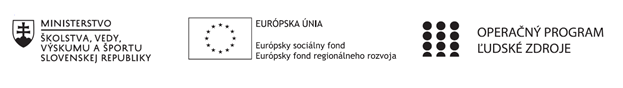 Správa o činnosti pedagogického klubu Príloha:Prezenčná listina zo stretnutia pedagogického klubuPríloha správy o činnosti pedagogického klubu              PREZENČNÁ LISTINAMiesto konania stretnutia:  Základná škola, M.R. Štefánika 910/51, 07501 Trebišov,                                                  miestnosť  č. 85Dátum konania stretnutia:  15.10.2020Trvanie stretnutia:               od  14:00 hod	                do 16:00 hod	Zoznam účastníkov/členov pedagogického klubu:  Klub učiteľov ČIG II. stupeň ZŠMeno prizvaných odborníkov/iných účastníkov, ktorí nie sú členmi pedagogického klubu  a podpis/y:Prioritná osPrioritná osVzdelávanieŠpecifický cieľŠpecifický cieľ1.1.1 Zvýšiť inkluzívnosť a rovnaký prístup                 ku kvalitnému vzdelávaniu a zlepšiť výsledky                 a kompetencie detí a žiakovPrijímateľPrijímateľZákladná škola, M.R. Štefánika 910/51, 07501 TrebišovNázov projektuNázov projektuZvýšenie čitateľskej, matematickej a prírodovednej gramotnosti žiakov základnej školyKód projektu  ITMS2014+Kód projektu  ITMS2014+312011R032Názov pedagogického klubu Názov pedagogického klubu Klub učiteľov ČIG II. stupeň ZŠDátum stretnutia  pedagogického klubuDátum stretnutia  pedagogického klubu15.10.2020Miesto stretnutia  pedagogického klubuMiesto stretnutia  pedagogického klubuZŠ M. R. Štefánika, TrebišovMeno koordinátora pedagogického klubuMeno koordinátora pedagogického klubuMgr. Peter TrellaOdkaz na webové sídlo zverejnenej správyOdkaz na webové sídlo zverejnenej správywww.zsmrstv.edupage.org     Manažérske zhrnutie: krátka anotácia        Definovanie pojmu informácia:slovo s mnohými významami,závisí od kontextu,poznatok, inštrukcia, oznámenie,správa posielaná príjemcovi,vyjadruje istý stav a vyvoláva istú reakciu,myšlienka vyjadrená v danom jazyku,prirodzená a sociokultúrna informácia,miera zmenšenia neistoty vo výskyte náhodných udalostí,vysielanie správy bez prihliadnutia na percipienta,analógová a digitálna informácia...Vyhľadávanie informácií a ich verifikovanie:Hlavné princípy vyhľadávaniaPoužívanie Booleovských operátorovSprávne kombinovanie kľúčových slovVyhľadávanie informačných zdrojov si vyžaduje: Čitateľskú gramotnosťInformačnú gramotnosťKnižnú gramotnosťKritickú gramotnosťTelevíznu gramotnosťFilmovú gramotnosťInternetovú gramotnosťTechnologickú gramotnosťFunkčnú gramotnosťKnižničnú gramotnosť      Stratégie vyhľadávania: KROK 1: IZOLÁCIA kľúčových slov  KROK 2: Kombinácia vyhľadávacích termínov / kľúčových slov  KROK 3: Použitie synoným    KROK 4: spojenie všetkých kľúčových slov s ich synonymami      KROK 1  IZOLÁCIA kľúčových slov  než začneš, musíš popremýšľať a naplánovať si svoj výskum a prieskum,   napísanie uvedenej otázky v plnom znení (doslovne) do vyhľadávača v databáze nebude  fungovať;  identifikuj kľúčové pojmy v téme;  kľúčovým pojmom je dôležitá myšlienka v otázke alebo vete.      KROK 2  Kombinácia vyhľadávacích termínov / kľúčových slov  kľúčové slová predstavujú vyhľadávacie termíny; lepším spôsobom, ako vyhľadávať podľa jednotlivých slov osobitne, je využiť kombináciu kľúčových slov, je to rýchlejší a efektívnejší spôsob, ako vyhľadávať zdroje s komplexnejšou témou;  využi Booleovské (logické) operátory: AND, OR, NOT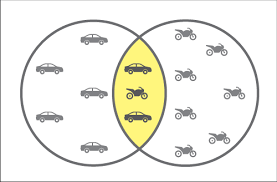         KROK 3  Použitie synoným      Scenár: Predstav si, že existujú tri naozaj dobré časopisecké články o danej téme, ktoré by boli ideálne pre tvoju seminárnu prácu, nie všetci autori však používajú rovnaké slová (rovnaký slovník) na popísanie témy, o ktorú máš záujem. Podmienky tvorby ich textu sú teda mierne odlišné, všetci však píšu o rovnakej téme. Ako možno realizovať vyhľadávanie, ktoré bude počítať so všetkými troma článkami?   Vzhľadom k tomu, že vyhľadávanie podľa kľúčových slov vyhľadá len presne  a práve to, čo zadáš, je nutné uvažovať o alternatívnych slovách (termínoch).     KROK 4  Spoj všetky kľúčové slová a ich synonymá      Nakoniec spoj všetky kľúčové slová a ich synonymá prostredníctvom logických (booleovských) operátorov dohromady.    Vhodné metódy pre vyhľadávanie informácií:      Pojmové mapovanie      Vhodná metóda pri sumarizovaní pojmov, či už po prebraní celku alebo v jehopriebehu, na zopakovanie a oživenie si pojmov potrebných na hodine. Je metódou,ktorej základným cieľom je naučiť žiakov neučiť sa pojmy iba mechanicky, ale aby sipredovšetkým osvojili vzájomné vzťahy medzi pojmami. Tento proces sa nazýva aj"mind mapping" t.j. "mapa mysle".        Metóda aktívneho čítania       Pri tejto metóde sa žiak môže naučiť pracovať s textom, čo je zručnosť, ktorú by mal nadobudnúť - vyhľadávať potrebné poznatky aj v zdanlivo nezaujímavom texte,porovnávať myšlienky a fakty s tým, čo už vie vyberať z textu, čo je podstatné a čo jenové.kľúčové slová:- informácia, druhy informácií, vyhľadávanie informácií, synonymá, verifikovanie, kontext, myšlienka, gramotnosť, booleovské operátory, termíny......Metódy a evalvácia: -  brainstorming, brainwriting, čítanie s porozumením, pojmové mapovanie, metóda aktívneho čítania....Závery a odporúčania:      Členovia klubu sa spoločne zhodli na efektívnom, správnom a logickom vyhľadávaní informácií v textoch pri práci so žiakmi.     Manažérske zhrnutie: krátka anotácia        Definovanie pojmu informácia:slovo s mnohými významami,závisí od kontextu,poznatok, inštrukcia, oznámenie,správa posielaná príjemcovi,vyjadruje istý stav a vyvoláva istú reakciu,myšlienka vyjadrená v danom jazyku,prirodzená a sociokultúrna informácia,miera zmenšenia neistoty vo výskyte náhodných udalostí,vysielanie správy bez prihliadnutia na percipienta,analógová a digitálna informácia...Vyhľadávanie informácií a ich verifikovanie:Hlavné princípy vyhľadávaniaPoužívanie Booleovských operátorovSprávne kombinovanie kľúčových slovVyhľadávanie informačných zdrojov si vyžaduje: Čitateľskú gramotnosťInformačnú gramotnosťKnižnú gramotnosťKritickú gramotnosťTelevíznu gramotnosťFilmovú gramotnosťInternetovú gramotnosťTechnologickú gramotnosťFunkčnú gramotnosťKnižničnú gramotnosť      Stratégie vyhľadávania: KROK 1: IZOLÁCIA kľúčových slov  KROK 2: Kombinácia vyhľadávacích termínov / kľúčových slov  KROK 3: Použitie synoným    KROK 4: spojenie všetkých kľúčových slov s ich synonymami      KROK 1  IZOLÁCIA kľúčových slov  než začneš, musíš popremýšľať a naplánovať si svoj výskum a prieskum,   napísanie uvedenej otázky v plnom znení (doslovne) do vyhľadávača v databáze nebude  fungovať;  identifikuj kľúčové pojmy v téme;  kľúčovým pojmom je dôležitá myšlienka v otázke alebo vete.      KROK 2  Kombinácia vyhľadávacích termínov / kľúčových slov  kľúčové slová predstavujú vyhľadávacie termíny; lepším spôsobom, ako vyhľadávať podľa jednotlivých slov osobitne, je využiť kombináciu kľúčových slov, je to rýchlejší a efektívnejší spôsob, ako vyhľadávať zdroje s komplexnejšou témou;  využi Booleovské (logické) operátory: AND, OR, NOT        KROK 3  Použitie synoným      Scenár: Predstav si, že existujú tri naozaj dobré časopisecké články o danej téme, ktoré by boli ideálne pre tvoju seminárnu prácu, nie všetci autori však používajú rovnaké slová (rovnaký slovník) na popísanie témy, o ktorú máš záujem. Podmienky tvorby ich textu sú teda mierne odlišné, všetci však píšu o rovnakej téme. Ako možno realizovať vyhľadávanie, ktoré bude počítať so všetkými troma článkami?   Vzhľadom k tomu, že vyhľadávanie podľa kľúčových slov vyhľadá len presne  a práve to, čo zadáš, je nutné uvažovať o alternatívnych slovách (termínoch).     KROK 4  Spoj všetky kľúčové slová a ich synonymá      Nakoniec spoj všetky kľúčové slová a ich synonymá prostredníctvom logických (booleovských) operátorov dohromady.    Vhodné metódy pre vyhľadávanie informácií:      Pojmové mapovanie      Vhodná metóda pri sumarizovaní pojmov, či už po prebraní celku alebo v jehopriebehu, na zopakovanie a oživenie si pojmov potrebných na hodine. Je metódou,ktorej základným cieľom je naučiť žiakov neučiť sa pojmy iba mechanicky, ale aby sipredovšetkým osvojili vzájomné vzťahy medzi pojmami. Tento proces sa nazýva aj"mind mapping" t.j. "mapa mysle".        Metóda aktívneho čítania       Pri tejto metóde sa žiak môže naučiť pracovať s textom, čo je zručnosť, ktorú by mal nadobudnúť - vyhľadávať potrebné poznatky aj v zdanlivo nezaujímavom texte,porovnávať myšlienky a fakty s tým, čo už vie vyberať z textu, čo je podstatné a čo jenové.kľúčové slová:- informácia, druhy informácií, vyhľadávanie informácií, synonymá, verifikovanie, kontext, myšlienka, gramotnosť, booleovské operátory, termíny......Metódy a evalvácia: -  brainstorming, brainwriting, čítanie s porozumením, pojmové mapovanie, metóda aktívneho čítania....Závery a odporúčania:      Členovia klubu sa spoločne zhodli na efektívnom, správnom a logickom vyhľadávaní informácií v textoch pri práci so žiakmi.     Manažérske zhrnutie: krátka anotácia        Definovanie pojmu informácia:slovo s mnohými významami,závisí od kontextu,poznatok, inštrukcia, oznámenie,správa posielaná príjemcovi,vyjadruje istý stav a vyvoláva istú reakciu,myšlienka vyjadrená v danom jazyku,prirodzená a sociokultúrna informácia,miera zmenšenia neistoty vo výskyte náhodných udalostí,vysielanie správy bez prihliadnutia na percipienta,analógová a digitálna informácia...Vyhľadávanie informácií a ich verifikovanie:Hlavné princípy vyhľadávaniaPoužívanie Booleovských operátorovSprávne kombinovanie kľúčových slovVyhľadávanie informačných zdrojov si vyžaduje: Čitateľskú gramotnosťInformačnú gramotnosťKnižnú gramotnosťKritickú gramotnosťTelevíznu gramotnosťFilmovú gramotnosťInternetovú gramotnosťTechnologickú gramotnosťFunkčnú gramotnosťKnižničnú gramotnosť      Stratégie vyhľadávania: KROK 1: IZOLÁCIA kľúčových slov  KROK 2: Kombinácia vyhľadávacích termínov / kľúčových slov  KROK 3: Použitie synoným    KROK 4: spojenie všetkých kľúčových slov s ich synonymami      KROK 1  IZOLÁCIA kľúčových slov  než začneš, musíš popremýšľať a naplánovať si svoj výskum a prieskum,   napísanie uvedenej otázky v plnom znení (doslovne) do vyhľadávača v databáze nebude  fungovať;  identifikuj kľúčové pojmy v téme;  kľúčovým pojmom je dôležitá myšlienka v otázke alebo vete.      KROK 2  Kombinácia vyhľadávacích termínov / kľúčových slov  kľúčové slová predstavujú vyhľadávacie termíny; lepším spôsobom, ako vyhľadávať podľa jednotlivých slov osobitne, je využiť kombináciu kľúčových slov, je to rýchlejší a efektívnejší spôsob, ako vyhľadávať zdroje s komplexnejšou témou;  využi Booleovské (logické) operátory: AND, OR, NOT        KROK 3  Použitie synoným      Scenár: Predstav si, že existujú tri naozaj dobré časopisecké články o danej téme, ktoré by boli ideálne pre tvoju seminárnu prácu, nie všetci autori však používajú rovnaké slová (rovnaký slovník) na popísanie témy, o ktorú máš záujem. Podmienky tvorby ich textu sú teda mierne odlišné, všetci však píšu o rovnakej téme. Ako možno realizovať vyhľadávanie, ktoré bude počítať so všetkými troma článkami?   Vzhľadom k tomu, že vyhľadávanie podľa kľúčových slov vyhľadá len presne  a práve to, čo zadáš, je nutné uvažovať o alternatívnych slovách (termínoch).     KROK 4  Spoj všetky kľúčové slová a ich synonymá      Nakoniec spoj všetky kľúčové slová a ich synonymá prostredníctvom logických (booleovských) operátorov dohromady.    Vhodné metódy pre vyhľadávanie informácií:      Pojmové mapovanie      Vhodná metóda pri sumarizovaní pojmov, či už po prebraní celku alebo v jehopriebehu, na zopakovanie a oživenie si pojmov potrebných na hodine. Je metódou,ktorej základným cieľom je naučiť žiakov neučiť sa pojmy iba mechanicky, ale aby sipredovšetkým osvojili vzájomné vzťahy medzi pojmami. Tento proces sa nazýva aj"mind mapping" t.j. "mapa mysle".        Metóda aktívneho čítania       Pri tejto metóde sa žiak môže naučiť pracovať s textom, čo je zručnosť, ktorú by mal nadobudnúť - vyhľadávať potrebné poznatky aj v zdanlivo nezaujímavom texte,porovnávať myšlienky a fakty s tým, čo už vie vyberať z textu, čo je podstatné a čo jenové.kľúčové slová:- informácia, druhy informácií, vyhľadávanie informácií, synonymá, verifikovanie, kontext, myšlienka, gramotnosť, booleovské operátory, termíny......Metódy a evalvácia: -  brainstorming, brainwriting, čítanie s porozumením, pojmové mapovanie, metóda aktívneho čítania....Závery a odporúčania:      Členovia klubu sa spoločne zhodli na efektívnom, správnom a logickom vyhľadávaní informácií v textoch pri práci so žiakmi.Vypracoval (meno, priezvisko)Mgr.Andrea PetrikováMgr.Andrea PetrikováDátum15.10.202015.10.2020PodpisSchválil (meno, priezvisko)Mgr. Peter TrellaMgr. Peter TrellaDátum15.10.202015.10.2020PodpisPrioritná os:VzdelávanieŠpecifický cieľ:1.1.1 Zvýšiť inkluzívnosť a rovnaký prístup ku kvalitnému vzdelávaniu a zlepšiť výsledky a kompetencie detí a žiakovPrijímateľ:Základná škola, M.R. Štefánika 910/51, 07501 TrebišovNázov projektu:Zvýšenie čitateľskej, matematickej a prírodovednej gramotnosti žiakov základnej školyKód ITMS projektu: ITMS2014+312011R032Názov pedagogického klubu:Klub učiteľov ČIG II. stupeň ZŠč.Meno a priezviskoPodpisInštitúcia1.Mgr. Peter TrellaZŠ, M.R. Štefánika 910/51, 07501 Trebišov2.PaedDr.  Petra TothováZŠ, M.R. Štefánika 910/51, 07501 Trebišov3.Mgr. Dana ValcerováZŠ, M.R. Štefánika 910/51, 07501 Trebišov4.Mgr.  Mária LörinčíkováZŠ, M.R. Štefánika 910/51, 07501 Trebišov5. Mgr. Roman ČorbaZŠ, M.R. Štefánika 910/51, 07501 Trebišov6.Mgr. Jana TocikováZŠ, M.R. Štefánika 910/51, 07501 Trebišov7.Mgr. Andrea PetrikováZŠ, M.R. Štefánika 910/51, 07501 Trebišov8.Ing. Monika PačováZŠ, M.R. Štefánika 910/51, 07501 Trebišov9.Mgr. Zuzana KaľavskáZŠ, M.R. Štefánika 910/51, 07501 Trebišovč.Meno a priezviskoPodpisInštitúcia